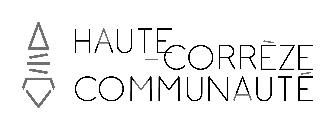 La mÉdiathÈque Intercommunale Haute-Corrèze à l’Écoute de ses usagersENQUÊTE DE SATISFACTIONAfin d’améliorer la qualité du service public, Haute-Corrèze Communauté souhaite connaître votre avis sur le fonctionnement de sa médiathèque intercommunale (les services, les animations, les collections, les horaires, etc.). L’équipe de la médiathèque reste à votre disposition pour vous renseigner ou vous aider à compléter le questionnaire.                                       Nous vous remercions de votre participation.                                               L’équipe de la médiathèque.Partie 1 : Fréquentation de la médiathèqueQuel site de la médiathèque intercommunale Haute-Corrèze fréquentez-vous le plus ?         Ussel      Meymac     Relais (Saint-Exupéry-les Roches, Chaveroche, Lignareix, Maussac, Saint-Rémy)Fréquentez-vous d’autres médiathèques ?                 Oui                                               NonSi oui lesquelles ?……………………………………………………………………………………………………………Vous venez à la médiathèque       Au moins une fois par semaine       Au moins une fois par mois        5 à 8 fois par an       Moins de 5 fois par anCombien de temps en moyenne passez-vous à la médiathèque lors de vos visites ?                     Moins de trente minutes                             Trente minutes à deux heures                     Plus de deux heures   Partie 2 : Les collections de la médiathèqueQue venez-vous chercher à la médiathèque ? (plusieurs réponses sont possibles)Des romansDes documentaires (bricolage, histoire…)Des livres jeunesseDes documentaires jeunesseDes revues / des magazinesDes BD, des mangasDes CDDes DVDDes jeux de sociétéDes offres en ligne accessibles sur place (Izneo, Tout apprendre)   Dans la liste précédente qu’aimeriez-vous voir se développer à la médiathèque ?…………………………………………………………………………………………………………………………………………………………………………………………………………………………………………………………………………………………………………………………………Partie 3 : les horairesSur quels créneaux horaires souhaiteriez-vous aller à la médiathèque ?Souhaitez-vous faire des remarques sur les horaires de la médiathèque ?………………………………………………………………………………………………………………………………………………………………………………………………………………………………………………………………………………………………………………………………………………………………………………………………………………………………………………………………………………………………………Partie 4 : les services et animations Lorsque vous venez à la médiathèque vous recherchez essentiellement ? (plusieurs réponses sont possibles)        Un lieu pour emprunter          Un espace de détente, convivial et confortable        Un lieu calme pour travailler        Un espace avec des jeux et des animations        Un lieu d’échanges, de discussion        Un lieu culturelNotez la qualité des services proposés aux usagers de la médiathèqueComment vous informez-vous sur ces services ?              Presse locale             Affichage          Partenaires de la médiathèque          Autre ………………………Avez-vous des suggestions ou des remarques éventuelles à faire à propos des services et animations proposés actuellement ? ……………………………………………………………………………………………………………………………………………………………………………………………………………………………………………………………………………………………………………………………………Quelles animations vous semblent pertinentes à mettre en place ? (les exemples qui suivent sont donnés à titre indicatif)          Consultez-vous le site www.mediathequeintercommunalehautecorreze.com ?                    Jamais                          De temps en temps                              RégulièrementPartie 5 : Informations personnellesVous êtes                      	   un homme                          	   une femmeDans quelle tranche d’âge vous situez-vous ? Quelle est votre commune de résidence ?…………………………………………………………………………………………………Votre situation professionnelleÊtes-vous inscrit à la médiathèque intercommunale Haute-Corrèze ?                                                               	   Oui                                   	   NonHorairesLundiMardiMercrediJeudiVendrediSamediDimanche10h à 12h12h à 13h13h à 14h14h à 16h16h à 18hAprès 18hServicesTrès satisfaitPlutôt satisfaitPeu satisfaitPas du tout satisfaitJe n’utilise pas ce serviceJe ne connais pas ce serviceAccueil et renseignementsModalités d’emprunts des documentsAutomate de prêt Réservation de documentsService d’impressionAccompagnement numériqueBoîte de retour des documentsSuggestion d’achatsTransport des documents Ussel - MeymacAccès wifiSite internet de la médiathèque     Site internet de la médiathèque     Mails              Renseignements auprès des bibliothécaires     Par le bouche à oreille        Atelier créatif (atelier d’écriture, atelier de peinture, atelier de couture…)       Atelier multimédia (réalisation de vidéos, atelier application tablettes pour les enfants, création d’un blog)       Éducation aux Médias et à l’Information (les réseaux sociaux, les rumeurs, les fausses informations)       Initiation au numérique (navigation sur Internet, logiciel de bureautique)       Projection de films et débat       Cercle de lecture : découverte d’un genre littéraire       Après – midi jeux (jeux – vidéo, jeux de société, quiz…)   45 à 59 ans   60 à 75 ans   Plus de 75 ans                        10 à 14 ans                              15 à 19 ans   20 à 29 ans   30 à 44 ans   Scolaire   Étudiant / étudiante                                                                                                Sans emploi                           Retraité(e)   En activité